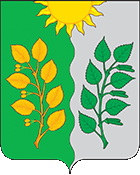 АДМИНИСТРАЦИЯ СЕЛЬСКОГО ПОСЕЛЕНИЯ СУХАЯ ВЯЗОВКА МУНИЦИПАЛЬНОГО РАЙОНА ВОЛЖСКИЙ САМАРСКОЙ ОБЛАСТИРАСПОРЯЖЕНИЕот 31 октября 2022 г № 9Об утверждении Перечня нормативных правовых актов, содержащих обязательные требования, оценка соблюдения которых  является предметом муниципального контроля на автомобильном транспорте, городском наземном электрическом транспорте и в дорожном хозяйстве в границах населенных пунктов сельского поселения Сухая Вязовка муниципального района Волжский Самарской области           В соответствии с Федеральным законом  от 31.07.2020 № 248-ФЗ «О  государственном контроле (надзоре) и муниципальном контроле в Российской Федерации»,  Федеральным Законом от 31.07.2020 № 247-ФЗ «Об обязательных требованиях в Российской Федерации», решением Собрания представителей сельского поселения Сухая Вязовка муниципального района Волжский №27 от 20,09,2021 «Об утверждении Порядка установления и оценки применения, содержащихся в муниципальных нормативных правовых актах обязательных требований», Уставом сельского поселения Сухая Вязовка муниципального района Волжский Самарской области:Утвердить Перечень нормативно правовых актов, содержащих обязательные требования, оценка соблюдения которых является предметом муниципального  контроля на автомобильном транспорте, городском наземном электрическом транспорте и в дорожном хозяйстве в границах населенных пунктов сельского поселения Сухая Вязовка муниципального района Волжский Самарской области согласно Приложению 1.           2. Опубликовать настоящее распоряжение на официальном сайте в информационно-коммуникационной сети «Интернет». 3. Контроль за исполнением настоящего Распоряжения возложить на заместителя главы сельского поселения Сухая Вязовка Кутового Я.С.Глава сельского поселения Сухая Вязовка                                 С.А. ПетроваПриложение №1 к распоряжению администрацииСельского поселения Сухая Вязовка муниципального района ВолжскийСамарской области№ 6 от «31»октября 2022г.ПЕРЕЧЕНЬнормативных правовых актов, содержащих обязательные требования, оценка соблюдения которых является предметом осуществления муниципального контроля на автомобильном транспорте, городском наземном электрическом транспорте и в дорожном хозяйстве в границах сельского поселения Сухая Вязовка муниципального района Волжский  Самарской области№ п/пНаименование вида нормативно правового акта, дата номер утверждения Реквизиты структурных единиц нормативного правового акта,  содержащих обязательные требованияОписание круга лиц, и (или) видов деятельности, и (или) перечня объектов, в отношении которых применяются обязательные требованияРеквизиты структурных единиц нормативных правовых актов, предусматривающих установление административной ответственности за несоблюдение обязательных требований (при их наличии)1.Федеральный закон от 08.11.2007 № 259-ФЗ «Устав автомобильного транспорта и городского наземного электрического транспорта»Часть 4 статьи 19 в части осуществления перевозки с посадкой и высадкой пассажиров только в установленных остановочных пунктах по маршруту регулярных перевозок в соответствии с расписаниями, установленными для каждого остановочного пункта. Часть 5 статьи 19 в части осуществления перевозки с посадкой и высадкой пассажиров в любом не запрещенном правилами дорожного движения месте по маршруту регулярных перевозок в соответствии с расписаниями, установленными для следования из начального и конечного остановочных пунктов по маршруту регулярных перевозок. Юридические лица, индивидуальные предприниматели, уполномоченные участники договоров простого товарищества, с которыми заключен государственный или муниципальный контракт либо которым выдано свидетельство об осуществлении перевозок по маршруту регулярных перевозокКодекс Российской Федерации об административных правонарушениях" от 30.12.2001 N 195-ФЗ (ред. от 24.09.2022 N 364-Ф3 )Кодекс Российской Федерации об административных правонарушениях" от 30.12.2001 N 195-ФЗ (ред. от 24.09.2022 N 364-Ф3 )2.Федеральный закон от 13.07.2015 № 220-ФЗ «Об организации регулярных перевозок пассажиров и багажа автомобильным транспортом и городским наземным электрическим транспортом в Российской Федерации и о внесении изменений в отдельные законодательные акты Российской Федерации»Часть 1 статьи 37 в части обязанности направлять в уполномоченный орган местного самоуправления, заключивший муниципальный контракт либо выдавший свидетельство об осуществлении перевозок по маршруту регулярных перевозок, ежеквартальные отчеты об осуществлении регулярных перевозок.Юридические лица, индивидуальные предприниматели, уполномоченные участники договора простого товарищества, с которыми заключен государственный или муниципальный контракт либо которым выдано свидетельство об осуществлении перевозок по маршруту регулярных перевозокКодекс Российской Федерации об административных правонарушениях" от 30.12.2001 N 195-ФЗ (ред. от 24.09.2022 N 364-Ф3 )3.Федеральный закон от 13.07.2015 № 220-ФЗ «Об организации регулярных перевозок пассажиров и багажа автомобильным транспортом и городским наземным электрическим транспортом в Российской Федерации и о внесении изменений в отдельные законодательные акты Российской Федерации»Часть 2 статьи 29.1 в части обязанности в день принятия решения об изменении маршрута регулярных перевозок или о прекращении осуществления регулярных перевозок по маршруту в соответствии с частью 1 статьи 29.1 Федерального закона от 13.07.2015 № 220-ФЗ уведомить об этом установивший данный маршрут уполномоченный орган местного самоуправления Юридические лица, индивидуальные предприниматели, уполномоченные участники договоров простого товарищества, которым выдано свидетельство об осуществлении перевозок по маршрутуКодекс Российской Федерации об административных правонарушениях" от 30.12.2001 N 195-ФЗ (ред. от 24.09.2022 N 364-Ф3 )5Часть 2 статьи 19 Федерального закона       от 08.11.2007 № 257-ФЗ «Об автомобильных дорогах и о дорожной деятельности в Российской Федерации и о внесении изменений в отдельные законодательные акты Российской Федерации»Прокладка, перенос или переустройство инженерных коммуникаций, их эксплуатация в границах полосы отвода автомобильной дороги осуществляются владельцами таких инженерных коммуникаций или за их счет на основании договора, заключаемого владельцами таких инженерных коммуникаций с владельцем автомобильной дороги, и разрешения на строительство, выдаваемого в соответствии с Градостроительным кодексом Российской Федерации и Федеральным законом от 08.11.2007 г. № 257-ФЗ «Об автомобильных дорогах и о дорожной деятельности в Российской Федерации и о внесении изменений в отдельные законодательные акты Российской Федерации» (далее – Федеральный закон № 257-ФЗ) (в случае, если для прокладки, переноса или переустройства таких инженерных коммуникаций требуется выдача разрешения на строительство).В указанном договоре должны быть предусмотрены технические требования и условия, подлежащие обязательному исполнению владельцами таких инженерных коммуникаций при их прокладке, переносе, переустройстве, эксплуатацииЮридические и физические лица, индивидуальные предприниматели.Кодекс Российской Федерации об административных правонарушениях" от 30.12.2001 N 195-ФЗ (ред. от 24.09.2022 N 364-Ф3 )6Часть 2 статьи 19 Федерального закона       от 08.11.2007 № 257-ФЗ «Об автомобильных дорогах и о дорожной деятельности в Российской Федерации и о внесении изменений в отдельные законодательные акты Российской Федерации»При проектировании прокладки, переноса или переустройства инженерных коммуникаций в границах полос отвода автомобильных дорог владельцами таких инженерных коммуникаций или за их счет владельцы автомобильных дорог согласовывают в письменной форме планируемое размещение таких инженерных коммуникацийЮридические и физические лица, индивидуальные предприниматели.Кодекс Российской Федерации об административных правонарушениях" от 30.12.2001 N 195-ФЗ (ред. от 24.09.2022 N 364-Ф3 )7Часть 3 статьи 19 Федерального закона       от 08.11.2007 № 257-ФЗ «Об автомобильных дорогах и о дорожной деятельности в Российской Федерации и о внесении изменений в отдельные законодательные акты Российской Федерации»Прокладка, перенос или переустройство инженерных коммуникаций, их эксплуатация в границах придорожных полос автомобильной дороги осуществляются владельцами таких инженерных коммуникаций или за их счет при наличии согласия в письменной форме владельца автомобильной дороги и на основании разрешения на строительство, выдаваемого в соответствии с Градостроительным кодексом Российской Федерации и Федеральным законом № 257-ФЗ (в случае, если для прокладки, переноса или переустройства таких инженерных коммуникаций требуется выдача разрешения на строительство). Это согласие должно содержать технические требования и условия, подлежащие обязательному исполнению владельцами таких инженерных коммуникаций при их прокладке, переустройстве, переносе, эксплуатации.Юридические и физические лица, индивидуальные предприниматели.Кодекс Российской Федерации об административных правонарушениях" от 30.12.2001 N 195-ФЗ (ред. от 24.09.2022 N 364-Ф3 )8Часть 6 статьи 19 Федерального закона       от 08.11.2007 № 257-ФЗ «Об автомобильных дорогах и о дорожной деятельности в Российской Федерации и о внесении изменений в отдельные законодательные акты Российской Федерации»В случае, если прокладка, перенос или переустройство инженерных коммуникаций в границах полосы отвода и (или) придорожных полос автомобильной дороги влечет за собой реконструкцию или капитальный ремонт автомобильной дороги, ее участков, такие реконструкция, капитальный ремонт осуществляются владельцами инженерных коммуникаций или за их счет.Юридические и физические лица, индивидуальные предприниматели.Кодекс Российской Федерации об административных правонарушениях" от 30.12.2001 N 195-ФЗ (ред. от 24.09.2022 N 364-Ф3 )9Часть 1 статьи 20 Федерального закона       от 08.11.2007 № 257-ФЗ «Об автомобильных дорогах и о дорожной деятельности в Российской Федерации и о внесении изменений в отдельные законодательные акты Российской Федерации»Строительство, реконструкция являющихся сооружениями пересечения автомобильной дороги с другими автомобильными дорогами и примыкания автомобильной дороги к другой автомобильной дороге допускаются при наличии разрешения на строительство, выдаваемого в соответствии с Градостроительным кодексом Российской Федерации и Федеральным законом N 257-ФЗ, и согласия в письменной форме владельцев автомобильных дорог.Юридические и физические лица, индивидуальные предприниматели.Кодекс Российской Федерации об административных правонарушениях" от 30.12.2001 N 195-ФЗ (ред. от 24.09.2022 N 364-Ф3 )10Часть 3 статьи 20 Федерального закона       от 08.11.2007 № 257-ФЗ «Об автомобильных дорогах и о дорожной деятельности в Российской Федерации и о внесении изменений в отдельные законодательные акты Российской Федерации»Примыкающие к автомобильным дорогам общего пользования автомобильные дороги, подъезды к автомобильным дорогам общего пользования, съезды с автомобильных дорог общего пользования должны иметь твердое покрытие, начиная с мест примыкания, на расстояние, размер которого должен быть не менее установленного техническими регламентами размера.Юридические лицаКодекс Российской Федерации об административных правонарушениях" от 30.12.2001 N 195-ФЗ (ред. от 24.09.2022 N 364-Ф3 )11Часть 4 статьи 20 Федерального закона       от 08.11.2007 № 257-ФЗ «Об автомобильных дорогах и о дорожной деятельности в Российской Федерации и о внесении изменений в отдельные законодательные акты Российской Федерации»Капитальный ремонт, ремонт пересечений и примыканий в отношении автомобильных дорог федерального, регионального или межмуниципального, местного значения допускаются при наличии согласия в письменной форме владельцев таких автомобильных дорог. При этом с владельцами таких автомобильных дорог должны быть согласованы порядок осуществления работ по ремонту указанных пересечений и примыканий и объем таких работ.Юридические и физические лица, индивидуальные предприниматели.Кодекс Российской Федерации об административных правонарушениях" от 30.12.2001 N 195-ФЗ (ред. от 24.09.2022 N 364-Ф3 )12Часть 5 статьи 20 Федерального закона       от 08.11.2007 № 257-ФЗ «Об автомобильных дорогах и о дорожной деятельности в Российской Федерации и о внесении изменений в отдельные законодательные акты Российской Федерации»Капитальный ремонт, ремонт пересечений и примыканий в отношении частных автомобильных дорог допускаются при наличии согласия в письменной форме собственников таких автомобильных дорог. При этом с собственниками таких автомобильных дорог должны быть согласованы порядок осуществления работ по ремонту указанных пересечений и примыканий и объем таких работ.Юридические и физические лица, индивидуальные предприниматели.Кодекс Российской Федерации об административных правонарушениях" от 30.12.2001 N 195-ФЗ (ред. от 24.09.2022 N 364-Ф3 )13Часть 5.1 статьи 20 Федерального закона       от 08.11.2007 № 257-ФЗ «Об автомобильных дорогах и о дорожной деятельности в Российской Федерации и о внесении изменений в отдельные законодательные акты Российской Федерации»Согласие в письменной форме владельца автомобильной дороги должно содержать технические требования и условия, подлежащие обязательному исполнению лицами, осуществляющими строительство, реконструкцию, капитальный ремонт и ремонт пересечений и примыканий.Юридические и физические лица, индивидуальные предприниматели.Кодекс Российской Федерации об административных правонарушениях" от 30.12.2001 N 195-ФЗ (ред. от 24.09.2022 N 364-Ф3 )14Часть 8 статьи 20 Федерального закона       от 08.11.2007 № 257-ФЗ «Об автомобильных дорогах и о дорожной деятельности в Российской Федерации и о внесении изменений в отдельные законодательные акты Российской Федерации»Лица, осуществляющие строительство, реконструкцию, капитальный ремонт, ремонт пересечений или примыканий без предусмотренного частями 1, 4 или 5 статьи 20 Федерального закона N 257-ФЗ согласия, без разрешения на строительство или с нарушением технических требований и условий, подлежащих обязательному исполнению, по требованию органа, уполномоченного на осуществление государственного строительного надзора, и (или) владельцев автомобильных дорог обязаны прекратить осуществление строительства, реконструкции, капитального ремонта, ремонта пересечений и примыканий, осуществить снос незаконно возведенных сооружений, иных объектов и привести автомобильные дороги в первоначальное состояние.Юридические и физические лица, индивидуальные предприниматели.Кодекс Российской Федерации об административных правонарушениях" от 30.12.2001 N 195-ФЗ (ред. от 24.09.2022 N 364-Ф3 )15Часть 2 статьи 21 Федерального закона       от 08.11.2007 № 257-ФЗ «Об автомобильных дорогах и о дорожной деятельности в Российской Федерации и о внесении изменений в отдельные законодательные акты Российской Федерации»Владельцы инфраструктуры железнодорожного транспорта общего пользования и владельцы железнодорожных путей необщего пользования обязаны оборудовать железнодорожные переезды устройствами, предназначенными для обеспечения безопасности движения железнодорожного транспорта, а также транспортных средств и других участников дорожного движения, содержать участки автомобильных дорог, расположенные в границах железнодорожных переездов (до шлагбаума или при отсутствии шлагбаума на расстоянии десяти метров от ближайшего рельса по пути следования транспортного средства), в соответствии с требованиями, установленными законодательством Российской Федерации о железнодорожном транспорте.Юридические и физические лица, индивидуальные предприниматели.Кодекс Российской Федерации об административных правонарушениях" от 30.12.2001 N 195-ФЗ (ред. от 24.09.2022 N 364-Ф3 )16Часть 3 статьи 22 Федерального закона       от 08.11.2007 № 257-ФЗ «Об автомобильных дорогах и о дорожной деятельности в Российской Федерации и о внесении изменений в отдельные законодательные акты Российской Федерации»Обеспечение автомобильной дороги объектами дорожного сервиса не должно ухудшать видимость на автомобильной дороге, другие условия безопасности дорожного движения, а также условия использования и содержания автомобильной дороги и расположенных на ней сооружений и иных объектов.Юридические и физические лица, индивидуальные предприниматели.Кодекс Российской Федерации об административных правонарушениях" от 30.12.2001 N 195-ФЗ (ред. от 24.09.2022 N 364-Ф3 )17Часть 6 статьи 22 Федерального закона       от 08.11.2007 № 257-ФЗ «Об автомобильных дорогах и о дорожной деятельности в Российской Федерации и о внесении изменений в отдельные законодательные акты Российской Федерации»Объекты дорожного сервиса должны быть оборудованы стоянками и местами остановки транспортных средств, а также подъездами, съездами и примыканиями в целях обеспечения доступа к ним с автомобильной дороги.Юридические и физические лица, индивидуальные предприниматели.Кодекс Российской Федерации об административных правонарушениях" от 30.12.2001 N 195-ФЗ (ред. от 24.09.2022 N 364-Ф3 )18Часть 6 статьи 22 Федерального закона       от 08.11.2007 № 257-ФЗ «Об автомобильных дорогах и о дорожной деятельности в Российской Федерации и о внесении изменений в отдельные законодательные акты Российской Федерации»При примыкании автомобильной дороги к другой автомобильной дороге подъезды и съезды должны быть оборудованы переходно-скоростными полосами и обустроены элементами обустройства автомобильной дороги в целях обеспечения безопасности дорожного движения.Юридические и физические лица, индивидуальные предприниматели.Кодекс Российской Федерации об административных правонарушениях" от 30.12.2001 N 195-ФЗ (ред. от 24.09.2022 N 364-Ф3 )19Часть 10 статьи 22 Федерального закона       от 08.11.2007 № 257-ФЗ «Об автомобильных дорогах и о дорожной деятельности в Российской Федерации и о внесении изменений в отдельные законодательные акты Российской Федерации»Строительство, реконструкция, капитальный ремонт, ремонт и содержание подъездов, съездов и примыканий, стоянок и мест остановки транспортных средств, переходно-скоростных полос осуществляются владельцем объекта дорожного сервиса или за его счет.Юридические и физические лица, индивидуальные предприниматели.Кодекс Российской Федерации об административных правонарушениях" от 30.12.2001 N 195-ФЗ (ред. от 24.09.2022 N 364-Ф3 )20Часть 10 статьи 22 Федерального закона       от 08.11.2007 № 257-ФЗ «Об автомобильных дорогах и о дорожной деятельности в Российской Федерации и о внесении изменений в отдельные законодательные акты Российской Федерации»Капитальный ремонт, ремонт и содержание подъездов, съездов и примыканий, стоянок и мест остановки транспортных средств, переходно-скоростных полос осуществляются в соответствии с классификацией работ по капитальному ремонту, ремонту и содержанию автомобильных дорог, установленной федеральным органом исполнительной власти, осуществляющим функции по выработке государственной политики и нормативно-правовому регулированию в сфере дорожного хозяйства.Юридические и физические лица, индивидуальные предприниматели.Кодекс Российской Федерации об административных правонарушениях" от 30.12.2001 N 195-ФЗ (ред. от 24.09.2022 N 364-Ф3 )21Часть 11 статьи 22 Федерального закона       от 08.11.2007 № 257-ФЗ «Об автомобильных дорогах и о дорожной деятельности в Российской Федерации и о внесении изменений в отдельные законодательные акты Российской Федерации»Реконструкция, капитальный ремонт и ремонт примыканий объектов дорожного сервиса к автомобильным дорогам допускаются при наличии согласия в письменной форме владельцев автомобильных дорог на выполнение указанных работ. Это согласие должно содержать технические требования и условия, подлежащие обязательному исполнению лицами, осуществляющими реконструкцию, капитальный ремонт и ремонт примыканий объектов дорожного сервиса к автомобильным дорогам.Юридические и физические лица, индивидуальные предприниматели.Кодекс Российской Федерации об административных правонарушениях" от 30.12.2001 N 195-ФЗ (ред. от 24.09.2022 N 364-Ф3 )22Часть 12 статьи 22 Федерального закона       от 08.11.2007 № 257-ФЗ «Об автомобильных дорогах и о дорожной деятельности в Российской Федерации и о внесении изменений в отдельные законодательные акты Российской Федерации»Лица, осуществляющие строительство, реконструкцию, капитальный ремонт объектов дорожного сервиса или реконструкцию, капитальный ремонт и ремонт примыканий объектов дорожного сервиса к автомобильным дорогам без разрешения на строительство, без предусмотренного частью 11 статьи 22 Федерального закона № 257-ФЗ согласия или с нарушением технических требований и условий, подлежащих обязательному исполнению, по требованию органа, уполномоченного на осуществление государственного строительного надзора, и (или) владельцев автомобильных дорог обязаны прекратить осуществление строительства, реконструкции, капитального ремонта объектов дорожного сервиса или реконструкции, капитального ремонта и ремонта примыканий объектов дорожного сервиса к автомобильным дорогам, осуществить снос незаконно возведенных сооружений, иных объектов и привести автомобильные дороги в первоначальное состояние.Юридические и физические лица, индивидуальные предприниматели.Кодекс Российской Федерации об административных правонарушениях" от 30.12.2001 N 195-ФЗ (ред. от 24.09.2022 N 364-Ф3 )23Часть 3 статьи 25 Федерального закона       от 08.11.2007 № 257-ФЗ «Об автомобильных дорогах и о дорожной деятельности в Российской Федерации и о внесении изменений в отдельные законодательные акты Российской Федерации»В границах полосы отвода автомобильной дороги, за исключением случаев, предусмотренных Федеральным законом № 257-ФЗ, запрещаются:1) выполнение работ, не связанных со строительством, с реконструкцией, капитальным ремонтом, ремонтом и содержанием автомобильной дороги, а также с размещением объектов дорожного сервиса;2) размещение зданий, строений, сооружений и других объектов, не предназначенных для обслуживания автомобильной дороги, ее строительства, реконструкции, капитального ремонта, ремонта и содержания и не относящихся к объектам дорожного сервиса;3) распашка земельных участков, покос травы, осуществление рубок и повреждение лесных насаждений и иных многолетних насаждений, снятие дерна и выемка грунта, за исключением работ по содержанию полосы отвода автомобильной дороги или ремонту автомобильной дороги, ее участков;4) выпас животных, а также их прогон через автомобильные дороги вне специально установленных мест, согласованных с владельцами автомобильных дорог;5) установка рекламных конструкций, не соответствующих требованиям технических регламентов и (или) нормативным правовым актам о безопасности дорожного движения;6) установка информационных щитов и указателей, не имеющих отношения к обеспечению безопасности дорожного движения или осуществлению дорожной деятельности.Юридические и физические лица, индивидуальные предприниматели.Кодекс Российской Федерации об административных правонарушениях" от 30.12.2001 N 195-ФЗ (ред. от 24.09.2022 N 364-Ф3 )24Часть 8 статьи 26 Федерального закона       от 08.11.2007 № 257-ФЗ «Об автомобильных дорогах и о дорожной деятельности в Российской Федерации и о внесении изменений в отдельные законодательные акты Российской Федерации»Строительство, реконструкция в границах придорожных полос автомобильной дороги объектов капитального строительства, объектов, предназначенных для осуществления дорожной деятельности, объектов дорожного сервиса, установка рекламных конструкций, информационных щитов и указателей допускаются при наличии согласия в письменной форме владельца автомобильной дороги. Это согласие должно содержать технические требования и условия, подлежащие обязательному исполнению лицами, осуществляющими строительство, реконструкцию в границах придорожных полос автомобильной дороги таких объектов, установку рекламных конструкций, информационных щитов и указателей.Юридические и физические лица, индивидуальные предприниматели.Кодекс Российской Федерации об административных правонарушениях" от 30.12.2001 N 195-ФЗ (ред. от 24.09.2022 N 364-Ф3 )25Часть 8.1 статьи 26 Федерального закона       от 08.11.2007 № 257-ФЗ «Об автомобильных дорогах и о дорожной деятельности в Российской Федерации и о внесении изменений в отдельные законодательные акты Российской Федерации»Лица, осуществляющие строительство, реконструкцию в границах придорожных полос автомобильных дорог объектов капитального строительства, объектов, предназначенных для осуществления дорожной деятельности, объектов дорожного сервиса, установку рекламных конструкций, информационных щитов и указателей без разрешения на строительство (в случае, если для строительства или реконструкции указанных объектов требуется выдача разрешения на строительство), без предусмотренного частью 8 или 8.2 статьи 26 Федерального закона № 257-ФЗ согласия или с нарушением технических требований и условий, подлежащих обязательному исполнению, по требованию органа, уполномоченного на осуществление государственного строительного надзора, и (или) владельцев автомобильных дорог обязаны прекратить осуществление строительства, реконструкции объектов капитального строительства, установку рекламных конструкций, информационных щитов и указателей, осуществить снос незаконно возведенных объектов и сооружений и привести автомобильные дороги в первоначальное состояние.Юридические и физические лица, индивидуальные предприниматели.Кодекс Российской Федерации об административных правонарушениях" от 30.12.2001 N 195-ФЗ (ред. от 24.09.2022 N 364-Ф3 )26Часть 8.2 статьи 26 Федерального закона       от 08.11.2007 № 257-ФЗ «Об автомобильных дорогах и о дорожной деятельности в Российской Федерации и о внесении изменений в отдельные законодательные акты Российской Федерации»В случае, если для размещения объекта капитального строительства требуется подготовка документации по планировке территории, документация по планировке территории, предусматривающая размещение такого объекта в границах придорожной полосы автомобильной дороги, до ее утверждения согласовывается с владельцем автомобильной дороги. Это согласие должно содержать технические требования и условия, подлежащие обязательному исполнению.Юридические и физические лица, индивидуальные предприниматели.Кодекс Российской Федерации об административных правонарушениях" от 30.12.2001 N 195-ФЗ (ред. от 24.09.2022 N 364-Ф3 )27Часть 8.1 статьи 26 Федерального закона       от 08.11.2007 № 257-ФЗ «Об автомобильных дорогах и о дорожной деятельности в Российской Федерации и о внесении изменений в отдельные законодательные акты Российской Федерации»Текст в полном объёмеЮридические и физические лица, индивидуальные предприниматели.Кодекс Российской Федерации об административных правонарушениях" от 30.12.2001 N 195-ФЗ (ред. от 24.09.2022 N 364-Ф3 )28Решение собрания представителей муниципального района Волжский Самарской области  Об утверждении Положения о муниципальном  контроле на автомобильном транспорте № 23 от 20.09.2021г.  (с изменениями № 37 от 29.11.2021г. № 11 от 21.02.2022г.)Текст в полном объёмеЮридические и физические лица, индивидуальные предприниматели.Кодекс Российской Федерации об административных правонарушениях" от 30.12.2001 N 195-ФЗ (ред. от 24.09.2022 )